Администрация Окуловского муниципального района Комитет образования П Р И К А Зот 18.09.2019                                                                                                № 257г.ОкуловкаОб утверждении графика проведения районных мероприятий  в 2019/2020 учебном годуПРИКАЗЫВАЮ:Утвердить график проведения районных мероприятий в 2019/2020 учебном году.Председатель комитета   Е.М. Волкова                                                                                                       УТВЕРЖДЕН                                                                                                                                      приказом комитета образования                                                                                                                                  Администрации Окуловского                                                                                                                         муниципального района                                                                                                                     от 18.09.2019 № 257График проведения районных  мероприятий в 2019/2020 учебном  году_______________________________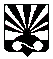 №МероприятиеДатаОтветственный за проведение мероприятия12341Августовская педагогическая неделя27-30 августаСпециалисты комитета,руководители ОО2Торжественные мероприятия «День знаний»2 сентябряВолкова Е.М.руководители ОО3Районная акция «Мы против террора», посвященная Дню Солидарности в борьбе с терроризмом3 -11сентябряМАУ «Дом молодежи», руководители ОО4«Дни открытых дверей ДОСААФ» сентябрь –  октябрьГубонина Ю.С.,руководители ОО5Районный конкурс «Лучшая инициатива добровольцев (волонтёров) по проведению культурно-просветительных, спортивных и иных мероприятий, направленных на первичную профилактику потребления наркотиков и других ПАВ, пропаганду здорового образа жизни, занятий физической культурой и спортом»сентябрь-октябрьГубонина Ю.С., МАУ Дом молодежи», руководители ОО6Школьный этап Всероссийской олимпиады школьников общеобразовательных организаций Новгородской области в 2019 годуоктябрьСеменова О.В.7Районные соревнования по видам спорта 56 Спартакиады обучающихся общеобразовательных организацийсентябрь-майТидеман Е.Е12348Районное торжественное мероприятие  «День Учителя»4 октябряЖужкова С.В., руководители ОО9Районный конкурс агитбригад «За здоровый образ жизни»18 октябряТидеман Е.Е10Районный детский экологический фестиваль «Зеленая планета»октябрьТидеман Е.Е11Районный конкурс исследовательских краеведческих работ обучающихся  «Отечество»29 октябряТидеман Е.Е12Районный конкурс учителей-логопедов «Логопедическая изюминка»октябрь-ноябрьЖужкова С.В.13Районная патриотическая акция «День призывника»ноябрьГубонина Ю.С., МАУ «Дом молодежи»,руководители ОО14Торжественная церемония вручения свидетельств стипендиатам Главы Окуловского муниципального районаноябрьТидеман Е.Е15Районная акция в рамках Международного дня отказа от куренияноябрьГубонина Ю.С., МАУ «Дом молодежи»16Районный военно-интеллектуальный конкурс «Служба ратная, служба солдатская»ноябрьГубонина Ю.С., МАУ «Дом молодежи»17Муниципальный  этап Всероссийской олимпиады школьников общеобразовательных организаций Новгородской области  в 2019 годуноябрь-декабрьСеменова О.В., руководители ОО18Районная акция «Мы – граждане России», ко Дню Конституции Российской Федерации (12 декабря)декабря Губонина Ю.С., МАУ «Дом молодежи»19«Шестые Александровские чтения»декабрьФедорова В.Ю.123420«Ярмарка рабочих мест»январь-февральКарамалиева Е.В.21Районная акция в рамках Международного дня борьбы со СПИДомдекабрьГубонина Ю.С., МАУ «Дом молодежи»22Районный конкурс  «Защитник Отечества – 2020»февральГубонина Ю.С., МАУ «Дом молодежи»23Районный обучающий семинар для волонтерских объединениймартГубонина Ю.С., МАУ «Дом молодежи»24Районный  конкурс профессионального мастерства по номинациям «Руководитель образовательной организации, Учитель года, Воспитатель года, Учитель здоровья» мартЖужкова С.В.25Районная олимпиада младших школьников по русскому языку, математике и окружающему миру.мартФедорова В.Ю.26Муниципальный этап конкурса чтецов «Живая классика»мартТидеман Е.Е.27Интеллектуальный марафон «Вспомним, братцы, россов славу!»мартГубонина Ю.С., МАУ «Дом молодежи»28Районные соревнования в рамках проведения  Президентских спортивных игр, Президентских состязаний (тестирование, Фестиваль спортивных игр       апрель-майТидеман Е.Е.29Районная акция в рамках Всемирного дня здоровьяапрельГубонина Ю.С.,МАУ «Дом молодежи»,руководители ОО30Муниципальный этап конкурса проектных работ обучающихся «Изобретая будущее»апрель-майТидеман Е.Е.31«Ярмарка учебных мест»октябрь-ноябрьКарамалиева Е.В., руководители ОО123432Конкурс коррекционно-развивающей работы с воспитанниками ДОУ по познавательно-речевому развитию «Фестиваль красивой речи»апрельФедорова Т.А.33Районная акция «Георгиевская ленточка», посвященная Победе советского народа в Великой Отечественной войнеапрель-майГубонина Ю.С., МАУ «Дом молодежи»34Районная детско-юношеская военно-спортивная игра «Орленок»майГубонина Ю.С.,руководители ОО 35Районная акция «Бессмертный полк» 9 маяГубонина Ю.С., МАУ «Дом молодежи»,руководители ОО 36Митинги и концерты, посвященные 75-летию Победы в Великой Отечественной войне майГубонина Ю.С., МАУ «Дом молодежи»,руководители ОО37Районный фестиваль спортивных игрмайТидеман Е.Е.38Торжественные мероприятия «Последний звонок»22 маяВолкова Е.М.,руководители ОО39Районная акция в рамках Международного дня борьбы с наркоманией и наркобизнесомиюньГубонина Ю.С., МАУ «Дом молодежи»,руководители ОО40День России в рамках Всероссийской акции «Мы граждане России»июнь Губонина Ю.С., МАУ «Дом молодежи»123441Участие в областном  фестивале детского и юношеского творчества «Новгородские дарования» май-июньТидеман Е.Е.,руководители ОО42Народная акция «Свеча памяти», посвященная защитникам Отечества, павшим за свободу и независимость нашей Родины 22 июняГубонина Ю.С., МАУ «Дом молодежи»43День России в рамках районной акции «Мы – граждане России»июньГубонина Ю.С., МАУ «Дом молодежи»44Торжественное мероприятие «Выпускной бал»26 июняЕвдокимова Н.С.руководители ОО45Дни воинской Славы Россиив течение года по отдельному графикуруководители ОО МАУ «Дом молодежи»46День молодежи. Награждение молодежного актива «Новое поколение» июньГубонина Ю.С.МАУ «Дом молодежи»47Районный конкурс профильных лагерейавгустГубонина Ю.С.руководители ОО48День государственного флага РФ в рамках районной акции «Мы – граждане России»августГубонина Ю.С., МАУ «Дом молодежи», 